St John’s CE Academy Stanley Hall RoadGroveOX12 0GR Office-pri@stjohnsce.vale-academy.org01235 933303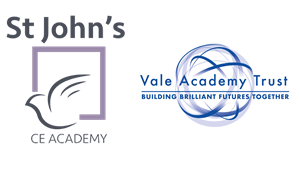 Dear Families, We hope this letter finds you well and filled with excitement as we embark on a new journey together. It is with great joy that we extend a warm welcome to you and your little one as they join our nursery family in January.At St John’s Academy we believe in creating a nurturing and stimulating environment where each child can grow, flourish and fly. We are thrilled to have your child be a part of our community, and we look forward to building a strong partnership with you to ensure their success and happiness during this important stage of development.Our dedicated team is committed to providing a safe, inclusive, and engaging atmosphere that encourages curiosity, creativity, and social development. We understand that starting nursery can be both an exciting and emotional time for both children and parents, and we are here to support you every step of the way.To kick off this new chapter, we enclose your welcome pack that is full of information about what to expect in January. This includes:Welcome booklet.Admission form‘All about me’ bookletFee PolicyWhat to wear to NurseryIf you haven’t already been to visit us, then please get in contact and we will be delighted to show you around. In the meantime, I will be calling all families over the next week or so, to introduce myself and start to get to know you and your child. Should you have any questions or concerns before then, please do not hesitate to reach out via our school office. We are here to assist you and ensure a smooth transition for your child to St John’s CE Academy.Warm regards,Mrs Kerry CottrellPrimary Head of SchoolDear Families, We hope this letter finds you well and filled with excitement as we embark on a new journey together. It is with great joy that we extend a warm welcome to you and your little one as they join our nursery family in January.At St John’s Academy we believe in creating a nurturing and stimulating environment where each child can grow, flourish and fly. We are thrilled to have your child be a part of our community, and we look forward to building a strong partnership with you to ensure their success and happiness during this important stage of development.Our dedicated team is committed to providing a safe, inclusive, and engaging atmosphere that encourages curiosity, creativity, and social development. We understand that starting nursery can be both an exciting and emotional time for both children and parents, and we are here to support you every step of the way.To kick off this new chapter, we enclose your welcome pack that is full of information about what to expect in January. This includes:Welcome booklet.Admission form‘All about me’ bookletFee PolicyWhat to wear to NurseryIf you haven’t already been to visit us, then please get in contact and we will be delighted to show you around. In the meantime, I will be calling all families over the next week or so, to introduce myself and start to get to know you and your child. Should you have any questions or concerns before then, please do not hesitate to reach out via our school office. We are here to assist you and ensure a smooth transition for your child to St John’s CE Academy.Warm regards,Mrs Kerry CottrellPrimary Head of School